Year 1 Science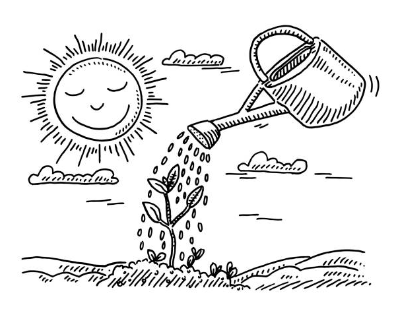 Lesson 2What do plants need to grow?LO: To make predictionsSuccess Criteria:https://www.bbc.co.uk/teach/class-clips-video/science-ks1-ks2-ivys-plant-workshop-what-do-plants-need-to-survive/zkw2gwxWhat do plants need to grow?    WaterLight      NutrientsWarmth   How do these things help a plant to grow?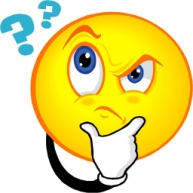 The plant I think will grow the best is (explain why) ________________________________________________________________________________________________________________________________________________________________________________________________________________________________________________________________________________________________________________________________________________________________________Look at where the plant will grow from the list above.Draw an image of how you think the plant will grow.  What will it look like?Think about which plant will grow the best and write why you think this.If you have seeds or plants at home you could try to find out what happens when you put them in different places (ask a grown-up for permission!).1. Plant grown in the dark2. Plant without soil3. Plant without water 4. Plant with water, soil and sunlight